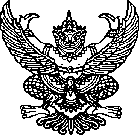 ประกาศองค์การบริหารส่วนตำบลกาลอเรื่อง     งบแสดงฐานะการเงินและงบอื่น ๆ........................................................................................ด้วยองค์การบริหารส่วนตำบลกาลอ    ได้จัดทำงบแสดงฐานะการเงินและงบอื่น ๆประจำปีงบประมาณ   255๕   เพื่อเปิดเผยให้ทราบโดยทั่วกัน   ตามระเบียบกระทรวงมหาดไทย  ว่าด้วยการรับเงิน  การเบิกจ่ายเงิน  การฝากเงิน  การเก็บรักษาเงินและการตรวจเงินขององค์กรปกครองส่วนท้องถิ่น   พ.ศ.  2547  หมวด  10   เรื่อง  การตรวจเงิน    ข้อ  105ประกาศ  ณ  วันที่    11  เดือน ตุลาคม   พ.ศ.2555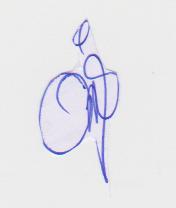               (นายอับดุลการิง   หะระตี)                  นายกองค์การบริหารส่วนตำบลกาลอ